บันทึกข้อความที่ อว	วันที่      เรื่อง	ขอรายงาน			(ผลการดำเนินงานวิจัย/แจ้งปิดโครงการ/ขอต่ออายุหนังสือรับรอง) เรียน	ประธานคณะกรรมการพัฒนาส่งเสริมและสนับสนุนจริยธรรมการวิจัยในมนุษย์ ของ สวทช.ข้าพเจ้า						สังกัด						ขอรายงาน						(ผลการดำเนินงานวิจัย/แจ้งปิดโครงการ/ขอต่ออายุหนังสือรับรอง) โครงการวิจัย เรื่อง (ชื่อภาษาไทย)																										รหัสโครงการ				และได้แนบเอกสารประกอบการพิจารณา/ส่งเอกสารผ่านทางไปรษณีย์อิเล็กทรอนิกส์ (ORI@nstda.or.th) ดังนี้ (โปรดเลือกรายการที่เกี่ยวข้อง)จึงเรียนมาเพื่อโปรดพิจารณาลงชื่อ 					(					)      หัวหน้าโครงการวิจัย	วันที่		/	   /	      	กรุณากรอกข้อมูลเป็นภาษาไทยหรือทำเครื่องหมาย  ลงในแบบฟอร์ม และแนบเอกสารที่อ้างถึง โปรดระบุความประสงค์ของผู้วิจัย	 รายงานผลการดำเนินการวิจัย ใน (ปี/เดือน) ที่		ของการดำเนินการ	 แจ้งปิดโครงการวิจัย	 ขอต่ออายุหนังสือรับรองรายละเอียดโครงการวิจัยชื่อโครงการวิจัยภาษาไทย: 																					ชื่อโครงการวิจัยภาษาอังกฤษ: 																					รหัสโครงการวิจัย:  			เลขที่หนังสือรับรองโครงการวิจัย: 				วันที่รับรอง: 				วันที่สิ้นสุดการรับรอง: 					ชื่อหัวหน้าโครงการ: 										สังกัด: 												ระยะเวลาดำเนินการวิจัย 				ปี/เดือนกรณีที่โครงการวิจัยยังไม่สิ้นสุด: 	คาดว่าจะสิ้นสุดโดยประมาณเมื่อ 				กรณีขอต่ออายุหนังสือรับรอง:	เคยต่ออายุหนังสือรับรองมาแล้ว 				ครั้งกรณีแจ้งปิดโครงการวิจัย:	วันที่แจ้งปิดโครงการ 					  เสร็จตามกำหนด  เสร็จล่าช้ากว่ากำหนด 	โปรดชี้แจง 							ความคืบหน้าของโครงการวิจัยได้เริ่มเก็บข้อมูลแล้วหรือไม่:   ใช่		  ไม่ใช่	โปรดชี้แจง 							สามารถรวบรวมผู้เข้าร่วมวิจัยตามที่วางแผนไว้ได้  ครบ	  ไม่ครบ	คิดเป็น 			%  ข้อมูลเกี่ยวกับผู้เข้าร่วมวิจัยจำนวนผู้เข้าร่วมวิจัยทั้งหมดตามโครงการวิจัยที่ได้รับการรับรอง: 				คน จำนวนผู้เข้าร่วมวิจัยตั้งแต่เริ่มต้นโครงการจนถึงขณะนี้: 				คน แบ่งเป็นจำนวนผู้เข้าร่วมวิจัยที่กำลังอยู่ในระหว่างดำเนินการ: 					คนจำนวนผู้เข้าร่วมวิจัยที่ขาดการติดต่อ (drop out): 					คนจำนวนผู้เข้าร่วมวิจัยที่ดำเนินการเก็บข้อมูลได้ครบ:					คนจำนวนผู้เข้าร่วมวิจัยที่อยู่ระหว่างติดตามผลหลังเสร็จสิ้นการวิจัย:				คนจำนวนผู้เข้าร่วมวิจัยที่ถอนออกจากโครงการ (withdrawal):				คนเหตุการณ์ไม่พึงประสงค์/เหตุการณ์ไม่คาดคิด ที่เกิดขึ้นระหว่างดำเนินการวิจัย (Adverse/Unexpected Events) มีเหตุการณ์ไม่พึงประสงค์/เหตุการณ์ไม่คาดคิด (adverse/unexpected events) เกิดขึ้นระหว่างดำเนินการวิจัยหรือไม่   ไม่มี	  มี	จำนวน 				ครั้ง โปรดระบุเหตุการณ์ 																						มีเหตุการณ์ไม่พึงประสงค์ร้ายแรง (serious adverse events) และ เหตุการณ์ไม่คาดคิดร้ายแรง (Suspected Unexpected Serious Adverse Reaction (SUSAR) เกิดขึ้นระหว่างดำเนินการวิจัยหรือไม่  ไม่มี	  มี	จำนวนรวม 		ครั้ง   เสียชีวิต 							ครั้ง  เป็นอันตรายคุกคามต่อชีวิต 					ครั้ง  ต้องเข้าพักรักษาตัวในโรงพยาบาล/อยู่นานขึ้น 			ครั้ง	  เกิดความพิการ/ทุพพลภาพที่สำคัญอย่างถาวร			ครั้ง  เกิดความพิการ/ความผิดปกติแต่กำเนิด				ครั้ง  ได้รายงานต่อคณะกรรมการฯ แล้วเมื่อวันที่ 						หมายเหตุ:	ในกรณีที่ผู้เข้าร่วมวิจัยเสียชีวิต หรือเป็นอันตรายคุกคามชีวิตผู้เข้าร่วมวิจัย ผู้วิจัยต้องรายงานต่อคณะกรรมการฯ ทันทีหรือภายใน 24 ชั่วโมง หลังรับทราบเหตุการณ์ ในกรณีที่ไม่ถึงกับทำให้ผู้เข้าร่วมวิจัยเสียชีวิต หรือเป็นอันตรายคุกคามชีวิตผู้เข้าร่วมวิจัย ผู้วิจัยต้องรายงานต่อคณะกรรมการฯ ภายใน 7 วันปฏิทิน หลังรับทราบเหตุการณ์ การแก้ไข/มาตรการป้องกันที่ได้ปฏิบัติเพิ่มเติม (ถ้ามี)การปรับเปลี่ยนโครงการวิจัยที่ได้รับการรับรองแล้ว (Protocol Amendment)   ไม่มี	  มี:	จำนวน 				ครั้ง   ได้รายงานต่อคณะกรรมการฯ แล้วเมื่อวันที่ 				  ยังไม่ได้แจ้ง การดำเนินการที่เบี่ยงเบน/ฝ่าฝืน/การไม่ปฏิบัติตามข้อกำหนด (Protocol Deviation/Violation/Non-Compliance)  ไม่มี	  มี:	จำนวน 				ครั้ง   ได้รายงานต่อคณะกรรมการฯ แล้วเมื่อวันที่ 				  ยังไม่ได้แจ้ง ปัญหาและอุปสรรคในการดำเนินการวิจัย (เช่น ไม่สามารถรับผู้เข้าร่วมวิจัยได้ตามที่กำหนด) และวิธีการแก้ไขปัญหาผลการดำเนินการวิจัยโดยสรุป (เฉพาะที่เกี่ยวข้องกับการวิจัยในมนุษย์)การนำเสนอผลการวิจัย หรือ แผนการนำเสนอผลการวิจัย (หากมีการนำเสนอ/ตีพิมพ์แล้ว โปรดส่งให้คณะกรรมการฯ ด้วย)ลงชื่อ 					(					)      หัวหน้าโครงการวิจัย	วันที่		/	   /	      	แบบรายงานผลการดำเนินงานวิจัย แจ้งปิดโครงการ หรือขอต่ออายุหนังสือรับรองรายงานการยุติโครงการวิจัย  รายงานฉบับสมบูรณ์ของโครงการวิจัย  สำเนาเอกสารชี้แจงข้อมูลสำหรับผู้เข้าร่วมวิจัย และหนังสือแสดงความยินยอมเข้าร่วมการวิจัย ของผู้เข้าร่วมวิจัยคนแรก  รายงานคำแนะนำจากคณะกรรมการกำกับดูแลข้อมูลและความปลอดภัย หรือ โดยผู้ให้ทุนวิจัย แบบรายงานการเบี่ยงเบน/ฝ่าฝืน/การไม่ปฏิบัติตามข้อกำหนด (กรณีผู้วิจัยส่งรายงานผลการดำเนินงานวิจัย/แจ้งปิดโครงการ/ขอต่ออายุหนังสือรับรองของโครงการวิจัยช้ากว่ากำหนด)  อื่นๆ โปรดระบุ 												แบบรายงานผลการดำเนินงานวิจัย แจ้งปิดโครงการ หรือขอต่ออายุหนังสือรับรอง(Progress report/ Study termination or Final report/Renewal of approval)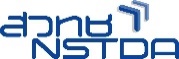 